ANEXO IISOLICITUD AYUDA PUENTEANEXO IISOLICITUD AYUDA PUENTED./Dª. D./Dª. D./Dª. D./Dª. NIF/Pasaporte:Categoría Profesional:Departamento:NIF/Pasaporte:Categoría Profesional:Departamento:NIF/Pasaporte:Categoría Profesional:Departamento:NIF/Pasaporte:Categoría Profesional:Departamento:Correo electrónico:Correo electrónico:Correo electrónico:Correo electrónico:Centro: Centro: Centro: Centro: Título del Proyecto:Investigador/investigadores principales:Investigadores participantes:Resumen del proyecto (250 palabras): Palabras clave: 	 Consiento el tratamiento de mis datos personales para los fines anteriores mencionados       Asimismo, el SOLICITANTE DECLARA BAJO SU RESPONSABILIDAD QUE:   Se halla al corriente en el cumplimiento de las obligaciones tributarias o frente a la Seguridad Social impuestas por las disposiciones vigentes en la forma reglamentariamente establecida comprometiéndose a aportar certificado cuando sea requerido.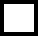  No ha sido condenado mediante sentencia firme a la pena de pérdida de la posibilidad de obtener subvenciones o ayudas públicas o por delitos de prevaricación, cohecho, malversación de caudales públicos, tráfico de influencias, fraudes y exacciones ilegales o delitos urbanísticos.Y en consecuencia, SOLICITA la Ayuda Puente 2019 En (Lugar y fecha)EL SOLICITANTEFdo.:Título del Proyecto:Investigador/investigadores principales:Investigadores participantes:Resumen del proyecto (250 palabras): Palabras clave: 	 Consiento el tratamiento de mis datos personales para los fines anteriores mencionados       Asimismo, el SOLICITANTE DECLARA BAJO SU RESPONSABILIDAD QUE:   Se halla al corriente en el cumplimiento de las obligaciones tributarias o frente a la Seguridad Social impuestas por las disposiciones vigentes en la forma reglamentariamente establecida comprometiéndose a aportar certificado cuando sea requerido. No ha sido condenado mediante sentencia firme a la pena de pérdida de la posibilidad de obtener subvenciones o ayudas públicas o por delitos de prevaricación, cohecho, malversación de caudales públicos, tráfico de influencias, fraudes y exacciones ilegales o delitos urbanísticos.Y en consecuencia, SOLICITA la Ayuda Puente 2019 En (Lugar y fecha)EL SOLICITANTEFdo.:Título del Proyecto:Investigador/investigadores principales:Investigadores participantes:Resumen del proyecto (250 palabras): Palabras clave: 	 Consiento el tratamiento de mis datos personales para los fines anteriores mencionados       Asimismo, el SOLICITANTE DECLARA BAJO SU RESPONSABILIDAD QUE:   Se halla al corriente en el cumplimiento de las obligaciones tributarias o frente a la Seguridad Social impuestas por las disposiciones vigentes en la forma reglamentariamente establecida comprometiéndose a aportar certificado cuando sea requerido. No ha sido condenado mediante sentencia firme a la pena de pérdida de la posibilidad de obtener subvenciones o ayudas públicas o por delitos de prevaricación, cohecho, malversación de caudales públicos, tráfico de influencias, fraudes y exacciones ilegales o delitos urbanísticos.Y en consecuencia, SOLICITA la Ayuda Puente 2019 En (Lugar y fecha)EL SOLICITANTEFdo.:Título del Proyecto:Investigador/investigadores principales:Investigadores participantes:Resumen del proyecto (250 palabras): Palabras clave: 	 Consiento el tratamiento de mis datos personales para los fines anteriores mencionados       Asimismo, el SOLICITANTE DECLARA BAJO SU RESPONSABILIDAD QUE:   Se halla al corriente en el cumplimiento de las obligaciones tributarias o frente a la Seguridad Social impuestas por las disposiciones vigentes en la forma reglamentariamente establecida comprometiéndose a aportar certificado cuando sea requerido. No ha sido condenado mediante sentencia firme a la pena de pérdida de la posibilidad de obtener subvenciones o ayudas públicas o por delitos de prevaricación, cohecho, malversación de caudales públicos, tráfico de influencias, fraudes y exacciones ilegales o delitos urbanísticos.Y en consecuencia, SOLICITA la Ayuda Puente 2019 En (Lugar y fecha)EL SOLICITANTEFdo.:ANEXO IIIMEMORIA DE ACTIVIDADES AYUDA PUENTEANEXO IIIMEMORIA DE ACTIVIDADES AYUDA PUENTED./Dª. D./Dª. D./Dª. NIF/Pasaporte:Categoría Profesional:Departamento:NIF/Pasaporte:Categoría Profesional:Departamento:NIF/Pasaporte:Categoría Profesional:Departamento:Correo electrónico:Correo electrónico:Correo electrónico:Centro: TÍTULO DEL PROYECTO:CENTRO DE REALIZACIÓN DEL PROYECTO:PROPUESTA CIENTÍFICA: La memoria debe incluir los siguientes aspectos a valorar: a) Antecedentes y vinculación del proyecto con la investigación no financiada.; b) Hipótesis y objetivos; c) Metodología; d) Infraestructuras y medios disponibles; e) Historial del equipo investigador; f) Presupuesto; g) Impacto esperado de los resultados(Máximo 5 páginas)Centro: TÍTULO DEL PROYECTO:CENTRO DE REALIZACIÓN DEL PROYECTO:PROPUESTA CIENTÍFICA: La memoria debe incluir los siguientes aspectos a valorar: a) Antecedentes y vinculación del proyecto con la investigación no financiada.; b) Hipótesis y objetivos; c) Metodología; d) Infraestructuras y medios disponibles; e) Historial del equipo investigador; f) Presupuesto; g) Impacto esperado de los resultados(Máximo 5 páginas)Centro: TÍTULO DEL PROYECTO:CENTRO DE REALIZACIÓN DEL PROYECTO:PROPUESTA CIENTÍFICA: La memoria debe incluir los siguientes aspectos a valorar: a) Antecedentes y vinculación del proyecto con la investigación no financiada.; b) Hipótesis y objetivos; c) Metodología; d) Infraestructuras y medios disponibles; e) Historial del equipo investigador; f) Presupuesto; g) Impacto esperado de los resultados(Máximo 5 páginas)